МІСЦЕВЕ САМОВРЯДУВАННЯ ВИКОНАВЧИЙ КОМІТЕТ ПОКРОВСЬКОЇ  МІСЬКОЇ  РАДИДНІПРОПЕТРОВСЬКОЇ ОБЛАСТІ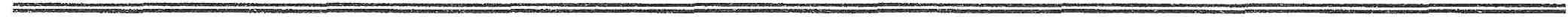 Про затвердження Положення про міську   комісію з розгляду питань призначення житлових субсидій та державної соціальної   допомоги малозабезпеченим сім’ям  та складу комісії у новій редакції______________________________________Керуючись  ст. 52 Закону України «Про місцеве самоврядування в Україні», враховуючи зміни в законодавстві стосовно Порядку призначення житлових субсидій, передбачені постановою  Кабінету Міністрів України від 27 квітня  2018р. № 329 «Про внесення змін до деяких постанов Кабінету Міністрів України» та кадрові переміщення, з метою чіткого визначення порядку призначення окремим категоріям сімей житлових субсидій та державної соціальної допомоги малозабезпеченим сім’ям, коли їх призначення на загальних підставах не можливе,  виконком міської ради:ВИРІШИВ:	1. Затвердити Положення про міську комісію з розгляду питань призначення житлових субсидій та державної соціальної допомоги малозабезпеченим сім’ям у новій редакції (додається).	2. Затвердити склад комісії з розгляду питань призначення житлових субсидій та державної соціальної допомоги малозабезпеченим сім’ям у новій редакції (додається).	3. Вважати такими, що втратили чинність:- рішення виконкому від 22.04.2015 р. №119 «Про затвердження Положення про міську комісію з розгляду питань призначення житлових субсидій та державної допомоги малозабезпеченим сім’ям у новій редакції»;- рішення виконкому від 25.10.2017р. №459 «Про внесення доповнень до Положення про міську комісію з розгляду питань призначення житлових субсидій та державної допомоги малозабезпеченим сім’ям»- рішення виконкому від 27.06.2017р. №255 «Про внесення змін до Положення про міську комісію з розгляду питань призначення житлових субсидій та державної допомоги малозабезпеченим сім’ям та затвердження складу комісії у новій редакції»;                                                                                          - рішення виконкому від 28.02.2018р. №57 «Про внесення змін до рішення виконкому від 27.06.2017р. №255».	4. Контроль за виконанням даного рішення покласти на заступника міського голови Бондаренко Н.О.Ігнатюк Т.М., 4-11-00